Publicado en Redmond, WA  el 24/03/2023 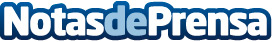 MicroVision anuncia el Día del Inversor Minorista en Redmond, WA, el 14 de abril de 2023MicroVision, Inc. (NASDAQ:MVIS), líder en soluciones lidar automotrices de estado sólido basadas en MEMS y sistemas avanzados de asistencia al conductor (ADAS), celebrará el Día del Inversor Minorista de MicroVision en Redmond, WA, el viernes 14 de abril de 2023Datos de contacto:Robyn Komachi+14259366847Nota de prensa publicada en: https://www.notasdeprensa.es/microvision-anuncia-el-dia-del-inversor_1 Categorias: Internacional Finanzas Recursos humanos Otras Industrias http://www.notasdeprensa.es